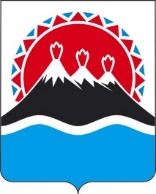 П О С Т А Н О В Л Е Н И ЕПРАВИТЕЛЬСТВА  КАМЧАТСКОГО КРАЯ                   г. Петропавловск-КамчатскийПРАВИТЕЛЬСТВО ПОСТАНОВЛЯЕТ:Внести в постановление Правительства Камчатского края от 29.12.2009 № 514-П «Об официальном сайте исполнительных органов государственной власти Камчатского края в сети Интернет» следующие изменения:1) в приложении № 1:а) в разделе 2:в части 2.1 слова «Агентство по информатизации и связи Камчатского края (далее – Агентство)» заменить словами «Министерство цифрового развития Камчатского края (далее – Министерство)»;часть 2.2 признать утратившей силу;б) в разделе 4:в части 4.1 слово «Агентства» заменить словом «Министерства»;в части 4.2:в абзаце первом слово «Агентство» заменить словом «Министерство»;в пункте 5 слово «Агентства» заменить словом «Министерства»;2) пункт 1 таблицы приложения № 2 изложить в следующей редакции:«».2. Настоящее постановление вступает в силу после дня его официального опубликования.[Дата регистрации]№[Номер документа]О внесении изменений в постановление Правительства Камчатского края от 29.12.2009 № 514-П «Об официальном сайте исполнительных органов государственной власти Камчатского края в сети Интернет»1.Общая информация о Правительстве Камчатского края, в том числе:1.структура Правительства Камчатского края, контактная информация (почтовый адрес, адрес местонахождения, номера справочных телефонов, адрес электронной почты, сведения о работе интернет-приемной, информация о приеме граждан)поддерживается в актуальном состоянии1.фамилии, имена, отчества, фотографии Председателя Правительства - Первого вице-губернатора Камчатского края, Первого вице-губернатора Камчатского края, вице-губернаторов Камчатского края, заместителей Председателя Правительства Камчатского края, заместителя Председателя Правительства Камчатского края - Министра специальных программ Камчатского края, иных руководителей исполнительных органов государственной власти Камчатского края, являющихся членами Правительства Камчатского края, сведения об их полномочиях (компетенции), а также при наличии согласия указанных лиц, иные сведения о нихподдерживается в актуальном состоянии1.сведения о доходах, имуществе и обязательствах имущественного характера Председателя Правительства - Первого вице-губернатора Камчатского края, Первого вице-губернатора Камчатского края, вице-губернаторов Камчатского края, заместителей Председателя Правительства Камчатского края, заместителя Председателя Правительства Камчатского края - Министра специальных программ Камчатского края, иных руководителей исполнительных органов государственной власти Камчатского края, являющихся членами Правительства Камчатского края, их супругов и несовершеннолетних детейежегодно в течение 14 рабочих дней со дня истечения срока, установленного для их представления1.нормативные правовые акты, составляющие правовую основу деятельности Правительства Камчатского краяв течение 5 рабочих дней со дня поступления нормативного правового акта в Управление информационной политики Министерства развития гражданского общества, молодежи и информационной политики Камчатского края1.сведения о средствах массовой информации, учрежденных Правительством Камчатского края (при наличии)в течение 5 рабочих дней со дня регистрации средства массовой информации. Поддерживается в актуальном состоянииВременно исполняющий обязанности Председателя Правительства – Первого вице-губернатора Камчатского края[горизонтальный штамп подписи 1]Е.А. Чекин